Ansuchen um Ruhestandsversetzung1 Diese Erklärung kann schon ein Jahr vor Erfüllung der gesetzlichen Voraussetzungen und des Wirksamkeitswerdens abgegeben werden. Beispiel: Erfüllung der Voraussetzungen und gewünschter Pensionstermin ist der 31.08.2020: Die Erklärung kann ab dem 01.09.2019 vorgelegt werden2 LDG: Landeslehrer-Dienstrechtsgesetz, BGBl.Nr. 302/1984, in der geltenden Fassung3  Monatsende eintragen (zB: 31.08.2020)4 Siehe Bescheid des Amtes der Stmk. Landesregierung (Abteilung 6) über die Feststellung der beitragsgedeckten GesamtdienstzeitAntrag ist im Dienstweg weiterzuleiten:Schulleitung – Bildungsdirektion für SteiermarkBildungsdirektion für SteiermarkPer E-Mail: bildungsdirektion@bildung-stmk.gv.atFür Rückfragen:+43 5 0248 345 E-Mail: bildungsdirektion@bildung-stmk.gv.atAntragstellerin/AntragstellerAntragstellerin/AntragstellerAntragstellerin/AntragstellerAntragstellerin/AntragstellerAntragstellerin/AntragstellerAntragstellerin/AntragstellerAntragstellerin/AntragstellerFamiliennamePersonalzahlVornameAkadem. Grad
/AmtstitelSv. Nr.(NNNN.TTMMJJ)    .     StammschuleAnsuchen (bitte zutreffendes ankreuzen)Ansuchen (bitte zutreffendes ankreuzen)Ich trete gemäß § 11 Absatz 1 des LDG2 mit Vollendung meines 65. Lebensjahres in den Ruhestand („gesetzliches Pensionsalter“). Dies mit Ablauf des3 Ich erkläre1 meinen Übertritt in den Ruhestand gemäß § 115 f Absatz 1 des LDG 2 („Hacklerregelung“) mit Ablauf des3     .Die gesetzlichen Voraussetzungen (Vollendung des 62. Lebensjahres und eine beitragsgedeckte 4 Gesamtdienstzeit von mindestens 42 Jahren) habe ich zum Zeitpunkt des Wirksamkeitswerdens der Ruhestandversetzung erfüllt.Ich erkläre1 meinen Übertritt in den Ruhestand gemäß § 13 c Absatz 1 und 2 des LDG 2 („Korridorregelung“) mit Ablauf des3     .Die gesetzlichen Voraussetzungen (Vollendung des 62. Lebensjahres, eine ruhegenussfähige 4 Gesamtdienstzeit von mindestens 480 Monaten [= 40 Jahre]) habe ich zum Zeitpunkt des Wirksamkeitswerdens der Ruhestandversetzung erfüllt.Ich ersuche um Versetzung in den Ruhestand gemäß § 12 Absatz 1 und 3 des LDG2 auf Grund meiner dauernden Dienstunfähigkeit zum nächstmöglichen Zeitpunkt.___________________________________Ort, Datum___________________________________Unterschrift des Antragstellers/der Antragstellerin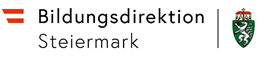 